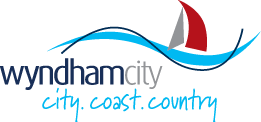 WHAT IS A SPEECH PATHOLOGIST?A speech pathologist sees children who experience difficulties with talking or understanding language, including the social use of language as needed in conversing with others, asking for help etc. Advice is available to families in regards to encouraging language development at home. Speech pathologists also work with children who have problems eating, drinking or other oral motor issues.WHEN TO SEEK SUPPORTSpeech pathology support would be necessary for a child who has speech and language delays. These may be in expressive language (i.e. the child’s ability to express themselves and be understood by others) or receptive language (i.e. the child’s ability to take in and process language to understand instructions etc.).  It is important to check if the child is having difficulty hearing if there are concerns about the child’s speech and language development.HOW TO REFERContact the pathologist directly.  A referral is not needed.  A parent can call and make an appointment for their child.The following list contains a variety of Speech Pathologists in the Wyndham area - this list is not exhaustive and the PSFO Service do not endorse any service listed.  Please contact the service direct for more information and details of charges. You can also refer to the Speech Pathology Australia website to search for a Speech Pathologist within your area – www.speechpathologyaustralia.org.au . See the “Find a Speech Pathologist” link.           Families may be able to obtain Medicare rebates (up to 5 allied health rebates per calendar year) to patients who are referred by a GP under the Chronic Disease Management Plan (CDMP) - please refer to the section “Medicare rebates for seeing private therapists” on our website.Usually a speech pathologist will request the child to have a hearing test completed before a speech assessment is completed. Free hearing tests are available through Wyndham Health Care at 233 Heaths Rd Werribee 3030, ph: 9749 2766.  These are bulk billed and require a referral from a doctor.*Please Note* Children may be eligible for Community Health Speech Pathology through IPC Health. There are criteria that must be met in order to be eligible. For eligibility criteria please contact your local IPC Health Service https://www.ipchealth.com.au/locations/ or speak to your child’s Educators / PSFO. There is a waitlist for these services.You can also refer to the Speech Pathology Australia website to search for a Speech Pathologistwithin your area – www.speechpathologyaustralia.org.au . See the “Find a Speech Pathologist” link.READY TO HEARWyndham Private Consulting SuitesSuite 9, Level 1, 242 Hoppers LaneWerribee 3030Tel:  9908 2998Email:  info@readytohear.com.auWeb:  readytohear.com.au Services ProvidedPaediatric hearing assessment and wax removalREADY TO HEARWyndham Private Consulting SuitesSuite 9, Level 1, 242 Hoppers LaneWerribee 3030Tel:  9908 2998Email:  info@readytohear.com.auWeb:  readytohear.com.au Usual waiting timesNo wait timeREADY TO HEARWyndham Private Consulting SuitesSuite 9, Level 1, 242 Hoppers LaneWerribee 3030Tel:  9908 2998Email:  info@readytohear.com.auWeb:  readytohear.com.au Bulk Billing?NoREADY TO HEARWyndham Private Consulting SuitesSuite 9, Level 1, 242 Hoppers LaneWerribee 3030Tel:  9908 2998Email:  info@readytohear.com.auWeb:  readytohear.com.au NDIS Provider?YesREADY TO HEARWyndham Private Consulting SuitesSuite 9, Level 1, 242 Hoppers LaneWerribee 3030Tel:  9908 2998Email:  info@readytohear.com.auWeb:  readytohear.com.au Medicare Rebates?Yes, with or without a referralREADY TO HEARWyndham Private Consulting SuitesSuite 9, Level 1, 242 Hoppers LaneWerribee 3030Tel:  9908 2998Email:  info@readytohear.com.auWeb:  readytohear.com.au Additional InfoAdditional InfoWESTERN SPEECH PATHOLOGY SERVICESPauline Hatty and Chantell PalermoBuilding 2, 1-11 Dunnings RoadPoint Cook 3030Tel: 0417 571 791 or 0411 139 523Email:  info@westernspeech.com.auWeb:  westernspeech.com.auServices ProvidedSpeech TherapyWESTERN SPEECH PATHOLOGY SERVICESPauline Hatty and Chantell PalermoBuilding 2, 1-11 Dunnings RoadPoint Cook 3030Tel: 0417 571 791 or 0411 139 523Email:  info@westernspeech.com.auWeb:  westernspeech.com.auUsual waiting times2-3 monthsWESTERN SPEECH PATHOLOGY SERVICESPauline Hatty and Chantell PalermoBuilding 2, 1-11 Dunnings RoadPoint Cook 3030Tel: 0417 571 791 or 0411 139 523Email:  info@westernspeech.com.auWeb:  westernspeech.com.auBulk Billing?NoWESTERN SPEECH PATHOLOGY SERVICESPauline Hatty and Chantell PalermoBuilding 2, 1-11 Dunnings RoadPoint Cook 3030Tel: 0417 571 791 or 0411 139 523Email:  info@westernspeech.com.auWeb:  westernspeech.com.auNDIS Provider?YesWESTERN SPEECH PATHOLOGY SERVICESPauline Hatty and Chantell PalermoBuilding 2, 1-11 Dunnings RoadPoint Cook 3030Tel: 0417 571 791 or 0411 139 523Email:  info@westernspeech.com.auWeb:  westernspeech.com.auMedicare Rebates?YesWESTERN SPEECH PATHOLOGY SERVICESPauline Hatty and Chantell PalermoBuilding 2, 1-11 Dunnings RoadPoint Cook 3030Tel: 0417 571 791 or 0411 139 523Email:  info@westernspeech.com.auWeb:  westernspeech.com.auAdditional InfoNone providedAdditional InfoNone providedLANGUAGE FOR LIFE SPEECH PATHOLOGY118 Derrimut RoadHoppers Crossing 3029Tel:  8714 1751 / 1300 9898 07Email: enquiries@languageforlife.com.auWeb: languageforlife.com.auServices ProvidedSpeech Therapy, Psychology, OT, Physiotherapy, Dietetic, Art Therapy & Music TherapyLANGUAGE FOR LIFE SPEECH PATHOLOGY118 Derrimut RoadHoppers Crossing 3029Tel:  8714 1751 / 1300 9898 07Email: enquiries@languageforlife.com.auWeb: languageforlife.com.auUsual waiting timesSpeech & OT:  In-clinic sessions – 12 monthsWe do have availability for Telehealth therapy sessions for all services and NO WAITLISTMobile therapy (areas covered):OT – South East Melbourne, North Melbourne and West MelbourneSpeech Therapy – West Melbourne and East MelbournePhysiotherapy – South West Melbourne, North West Melbourne, West Melbourne, South East MelbourneLANGUAGE FOR LIFE SPEECH PATHOLOGY118 Derrimut RoadHoppers Crossing 3029Tel:  8714 1751 / 1300 9898 07Email: enquiries@languageforlife.com.auWeb: languageforlife.com.auBulk Billing?NoLANGUAGE FOR LIFE SPEECH PATHOLOGY118 Derrimut RoadHoppers Crossing 3029Tel:  8714 1751 / 1300 9898 07Email: enquiries@languageforlife.com.auWeb: languageforlife.com.auNDIS Provider?YesLANGUAGE FOR LIFE SPEECH PATHOLOGY118 Derrimut RoadHoppers Crossing 3029Tel:  8714 1751 / 1300 9898 07Email: enquiries@languageforlife.com.auWeb: languageforlife.com.auMedicare Rebates?YesLANGUAGE FOR LIFE SPEECH PATHOLOGY118 Derrimut RoadHoppers Crossing 3029Tel:  8714 1751 / 1300 9898 07Email: enquiries@languageforlife.com.auWeb: languageforlife.com.auAdditional InfoWe accept clients across Australia for Telehealth Therapy sessions (online video sessions done via Zoom).Experienced therapists working with children, adolescents, adults and aged.Diverse range of expertise area services:Speech: Autism, Articulation difficulties, Language, Fluency (stuttering) and Literacy, learning difficulties in the area of Social Skills, handwriting, activities of daily living, sensory skills and adults with swallowing and communication difficulties.Psychology:  Post traumatic stress disorder (PTSD), Anxiety, Depression, Autism, ADHD, Addiction, Interpersonal relationship issues, Eating disorders, Grief & LossOccupational Therapy:  Developmental Disorders, Autism Spectrum Disorder, Intellectual Disability, Behavioural Issues, Mood disorders (eg depression), Anxiety disorders, Cerebral Palsy, DIR Floortime, Learn to Play (Karen Stagnitti), Parent Coaching, SPARK communication (Hanen strategies), Handwriting, Sensory ProcessingPhysiotherapy:  Hands-on treatment, exercise prescription and management techniques to prevent and minimize the impact of injury, coordination issues, abnormal tone, acquired orthopedic injuries and movement disorders like cerebral palsy.Dietetics:  Eating disorders, food intolerances and allergies, physical and cognitive disabilities, fussy eating, nutritional deficiencies and chronic diseases such as diabetes and heart disease.Clinic Base/Teleheath/Home visit/School & kinder visit/Group and Centre Based Activities/Therapeutic SupportOnline Appointment BookingsAssessments available for all the servicesOpen on Saturdays as wellAdditional InfoWe accept clients across Australia for Telehealth Therapy sessions (online video sessions done via Zoom).Experienced therapists working with children, adolescents, adults and aged.Diverse range of expertise area services:Speech: Autism, Articulation difficulties, Language, Fluency (stuttering) and Literacy, learning difficulties in the area of Social Skills, handwriting, activities of daily living, sensory skills and adults with swallowing and communication difficulties.Psychology:  Post traumatic stress disorder (PTSD), Anxiety, Depression, Autism, ADHD, Addiction, Interpersonal relationship issues, Eating disorders, Grief & LossOccupational Therapy:  Developmental Disorders, Autism Spectrum Disorder, Intellectual Disability, Behavioural Issues, Mood disorders (eg depression), Anxiety disorders, Cerebral Palsy, DIR Floortime, Learn to Play (Karen Stagnitti), Parent Coaching, SPARK communication (Hanen strategies), Handwriting, Sensory ProcessingPhysiotherapy:  Hands-on treatment, exercise prescription and management techniques to prevent and minimize the impact of injury, coordination issues, abnormal tone, acquired orthopedic injuries and movement disorders like cerebral palsy.Dietetics:  Eating disorders, food intolerances and allergies, physical and cognitive disabilities, fussy eating, nutritional deficiencies and chronic diseases such as diabetes and heart disease.Clinic Base/Teleheath/Home visit/School & kinder visit/Group and Centre Based Activities/Therapeutic SupportOnline Appointment BookingsAssessments available for all the servicesOpen on Saturdays as wellWELL SAID CLINIC49 Derrimut RoadWerribee 3030Tel – 1300 773 324Web:  wellsaidclinic.com.auEmail:  info@wellsaidclinic.com.auServices ProvidedSpeech TherapyWELL SAID CLINIC49 Derrimut RoadWerribee 3030Tel – 1300 773 324Web:  wellsaidclinic.com.auEmail:  info@wellsaidclinic.com.auUsual waiting times12+ months (wait list currently closed)WELL SAID CLINIC49 Derrimut RoadWerribee 3030Tel – 1300 773 324Web:  wellsaidclinic.com.auEmail:  info@wellsaidclinic.com.auBulk Billing?NoWELL SAID CLINIC49 Derrimut RoadWerribee 3030Tel – 1300 773 324Web:  wellsaidclinic.com.auEmail:  info@wellsaidclinic.com.auNDIS Provider?YesWELL SAID CLINIC49 Derrimut RoadWerribee 3030Tel – 1300 773 324Web:  wellsaidclinic.com.auEmail:  info@wellsaidclinic.com.auMedicare Rebates?Yes (with EPC from GP)PUMPKIN HOUSE SPEECH PATHOLOGYDanica DjajaUnit 311/ 101 Overton RoadWilliams Landing   3027Tel: (03) 7035 6204Mob:  0427 388 798Email: admin@pumpkinhousespeech.comWeb: pumpkinhousespeechpathology.com.auServices ProvidedSpeech pathology interventionPUMPKIN HOUSE SPEECH PATHOLOGYDanica DjajaUnit 311/ 101 Overton RoadWilliams Landing   3027Tel: (03) 7035 6204Mob:  0427 388 798Email: admin@pumpkinhousespeech.comWeb: pumpkinhousespeechpathology.com.auUsual waiting times12 months or morePUMPKIN HOUSE SPEECH PATHOLOGYDanica DjajaUnit 311/ 101 Overton RoadWilliams Landing   3027Tel: (03) 7035 6204Mob:  0427 388 798Email: admin@pumpkinhousespeech.comWeb: pumpkinhousespeechpathology.com.auBulk Billing?NoPUMPKIN HOUSE SPEECH PATHOLOGYDanica DjajaUnit 311/ 101 Overton RoadWilliams Landing   3027Tel: (03) 7035 6204Mob:  0427 388 798Email: admin@pumpkinhousespeech.comWeb: pumpkinhousespeechpathology.com.auNDIS Provider?YesPUMPKIN HOUSE SPEECH PATHOLOGYDanica DjajaUnit 311/ 101 Overton RoadWilliams Landing   3027Tel: (03) 7035 6204Mob:  0427 388 798Email: admin@pumpkinhousespeech.comWeb: pumpkinhousespeechpathology.com.auMedicare Rebates?YesPUMPKIN HOUSE SPEECH PATHOLOGYDanica DjajaUnit 311/ 101 Overton RoadWilliams Landing   3027Tel: (03) 7035 6204Mob:  0427 388 798Email: admin@pumpkinhousespeech.comWeb: pumpkinhousespeechpathology.com.auAdditional InfoProviding speech pathology assessment and intervention for children aged 0-6 years. I work with children who have:Speech delay or disorder, including those with dyspraxiaLanguage delay or disorderAutismGlobal developmental delayHours of operation: Tuesday to Friday 9am-5pmAdditional InfoProviding speech pathology assessment and intervention for children aged 0-6 years. I work with children who have:Speech delay or disorder, including those with dyspraxiaLanguage delay or disorderAutismGlobal developmental delayHours of operation: Tuesday to Friday 9am-5pmSPEECH EASE SPEECH PATHOLOGYSuite 316, 101 Overton RoadWilliams Landing, 3027Tel:  8645 3747Email:  info@speechease.com.auWeb: speechease.com.auServices ProvidedSpeech TherapySPEECH EASE SPEECH PATHOLOGYSuite 316, 101 Overton RoadWilliams Landing, 3027Tel:  8645 3747Email:  info@speechease.com.auWeb: speechease.com.auUsual waiting times2-4 weeks, depending on time and child’s needsSPEECH EASE SPEECH PATHOLOGYSuite 316, 101 Overton RoadWilliams Landing, 3027Tel:  8645 3747Email:  info@speechease.com.auWeb: speechease.com.auBulk Billing?NoSPEECH EASE SPEECH PATHOLOGYSuite 316, 101 Overton RoadWilliams Landing, 3027Tel:  8645 3747Email:  info@speechease.com.auWeb: speechease.com.auNDIS Provider?We provide services to NDIS participants but are not registered with NDISSPEECH EASE SPEECH PATHOLOGYSuite 316, 101 Overton RoadWilliams Landing, 3027Tel:  8645 3747Email:  info@speechease.com.auWeb: speechease.com.auMedicare Rebates?YesSPEECH EASE SPEECH PATHOLOGYSuite 316, 101 Overton RoadWilliams Landing, 3027Tel:  8645 3747Email:  info@speechease.com.auWeb: speechease.com.auAdditional InfoAt Speech Ease, all our staff are trained, dedicated Speech Pathologists registered with Speech Pathology Australia. We have a variety of backgrounds and special interest areas and each team member is allocated to their patients according to their specific needs and family requirements.

We service Point Cook, Williams Landing, Laverton, Werribee, Hoppers Crossing, Truganina, Tarneit, Wyndham, Seabrook, Altona Meadows, West Melbourne, Kensington, Melbourne CBD,  North Melbourne, FlemingtonAdditional InfoAt Speech Ease, all our staff are trained, dedicated Speech Pathologists registered with Speech Pathology Australia. We have a variety of backgrounds and special interest areas and each team member is allocated to their patients according to their specific needs and family requirements.

We service Point Cook, Williams Landing, Laverton, Werribee, Hoppers Crossing, Truganina, Tarneit, Wyndham, Seabrook, Altona Meadows, West Melbourne, Kensington, Melbourne CBD,  North Melbourne, FlemingtonSPLASH PAEDIATRIC THERAPYWyndham Private Medical CentreLevel 1, 242 Hoppers LaneWerribee 3030Tel: 8731 6555Email: info@splashtherapy.com.auWeb: www.splashtherapy.com.auServices Provided:OT and Speech PathologySPLASH PAEDIATRIC THERAPYWyndham Private Medical CentreLevel 1, 242 Hoppers LaneWerribee 3030Tel: 8731 6555Email: info@splashtherapy.com.auWeb: www.splashtherapy.com.auUsual Waiting TimeWaitlist closed at Dec 2021 SPLASH PAEDIATRIC THERAPYWyndham Private Medical CentreLevel 1, 242 Hoppers LaneWerribee 3030Tel: 8731 6555Email: info@splashtherapy.com.auWeb: www.splashtherapy.com.auBulk billing?NoSPLASH PAEDIATRIC THERAPYWyndham Private Medical CentreLevel 1, 242 Hoppers LaneWerribee 3030Tel: 8731 6555Email: info@splashtherapy.com.auWeb: www.splashtherapy.com.auNDIS Provider?YesSPLASH PAEDIATRIC THERAPYWyndham Private Medical CentreLevel 1, 242 Hoppers LaneWerribee 3030Tel: 8731 6555Email: info@splashtherapy.com.auWeb: www.splashtherapy.com.auMedicare rebates?Yes (CDMP for OT & Speech & MHCP for OT)SPLASH PAEDIATRIC THERAPYWyndham Private Medical CentreLevel 1, 242 Hoppers LaneWerribee 3030Tel: 8731 6555Email: info@splashtherapy.com.auWeb: www.splashtherapy.com.auAdditional InfoProvide service for children with mild to significant developmental issuesWe run eating groups, based on Sequential Oral Sensory (SOS) approach, can be offered individuallyCan offer home and kinder/childcare services Can offer Professional Development sessions for educators and parentsProvide an evidence-based quality private practice that works in partnerships with parents and educators to provide goal directed intervention with measurable functional outcomesAdditional InfoProvide service for children with mild to significant developmental issuesWe run eating groups, based on Sequential Oral Sensory (SOS) approach, can be offered individuallyCan offer home and kinder/childcare services Can offer Professional Development sessions for educators and parentsProvide an evidence-based quality private practice that works in partnerships with parents and educators to provide goal directed intervention with measurable functional outcomesPOINT COOK THERAPY CENTRE18 Boardwalk BoulevardPoint Cook 3030Tel:  8353 9910Mob:  0430 599 012 Web: pointcooktherapy.com.auEmail: info@pointcooktherapy.com.auServices ProvidedSpeech TherapyPOINT COOK THERAPY CENTRE18 Boardwalk BoulevardPoint Cook 3030Tel:  8353 9910Mob:  0430 599 012 Web: pointcooktherapy.com.auEmail: info@pointcooktherapy.com.auUsual waiting times6 monthsPOINT COOK THERAPY CENTRE18 Boardwalk BoulevardPoint Cook 3030Tel:  8353 9910Mob:  0430 599 012 Web: pointcooktherapy.com.auEmail: info@pointcooktherapy.com.auBulk Billing?No but process medicare and health insurance rebates onsitePOINT COOK THERAPY CENTRE18 Boardwalk BoulevardPoint Cook 3030Tel:  8353 9910Mob:  0430 599 012 Web: pointcooktherapy.com.auEmail: info@pointcooktherapy.com.auNDIS Provider?Yes for Self or Plan Managed onlyPOINT COOK THERAPY CENTRE18 Boardwalk BoulevardPoint Cook 3030Tel:  8353 9910Mob:  0430 599 012 Web: pointcooktherapy.com.auEmail: info@pointcooktherapy.com.auMedicare Rebates?YesPOINT COOK THERAPY CENTRE18 Boardwalk BoulevardPoint Cook 3030Tel:  8353 9910Mob:  0430 599 012 Web: pointcooktherapy.com.auEmail: info@pointcooktherapy.com.auAdditional InfoOur experienced clinicians are committed to professional development and provide comprehensive assessment and management of a variety of acquired and developmental conditions, including developmental delays, autism, learning and literacy difficulties, social pragmatic difficulties, stuttering, social anxiety, mood and other mental health issues, sensory processing. Parent and family guidance and support are integral to our service provision.Open Monday to Friday from 8am to 7pm.  All services are by appointment only. Saturday appointments may occasionally be available on special considerationAdditional InfoOur experienced clinicians are committed to professional development and provide comprehensive assessment and management of a variety of acquired and developmental conditions, including developmental delays, autism, learning and literacy difficulties, social pragmatic difficulties, stuttering, social anxiety, mood and other mental health issues, sensory processing. Parent and family guidance and support are integral to our service provision.Open Monday to Friday from 8am to 7pm.  All services are by appointment only. Saturday appointments may occasionally be available on special considerationMORE THAN HEARINGWyndham Health Care233 Heaths RoadHoppers Crossing 3029Tel:  9589 5122Email:  hearing@morethanhearing.com.auWeb: morethanhearing.com.au Services ProvidedAudiology, Speech PathologyMORE THAN HEARINGWyndham Health Care233 Heaths RoadHoppers Crossing 3029Tel:  9589 5122Email:  hearing@morethanhearing.com.auWeb: morethanhearing.com.au Bulk Billing?Yes – audiology onlyVANESSSA STONECHATTY CHILDREN SPEECH PATHOLOGYSuite A, 237-239 Hogans Road,Hoppers Crossing 3029Mob:  0406 065 902Email: chattychildren@bigpond.comServices ProvidedSpeech PathologyVANESSSA STONECHATTY CHILDREN SPEECH PATHOLOGYSuite A, 237-239 Hogans Road,Hoppers Crossing 3029Mob:  0406 065 902Email: chattychildren@bigpond.comUsual waiting times6-8 months (but can do assessments more immediately if needed urgently)VANESSSA STONECHATTY CHILDREN SPEECH PATHOLOGYSuite A, 237-239 Hogans Road,Hoppers Crossing 3029Mob:  0406 065 902Email: chattychildren@bigpond.comBulk Billing?For refugee families who attend the clinic during school hoursVANESSSA STONECHATTY CHILDREN SPEECH PATHOLOGYSuite A, 237-239 Hogans Road,Hoppers Crossing 3029Mob:  0406 065 902Email: chattychildren@bigpond.comNDIS Provider?Self managed and plan managedVANESSSA STONECHATTY CHILDREN SPEECH PATHOLOGYSuite A, 237-239 Hogans Road,Hoppers Crossing 3029Mob:  0406 065 902Email: chattychildren@bigpond.comMedicare Rebates?YesVANESSSA STONECHATTY CHILDREN SPEECH PATHOLOGYSuite A, 237-239 Hogans Road,Hoppers Crossing 3029Mob:  0406 065 902Email: chattychildren@bigpond.comAdditional InfoHours of operation are 8.30am-12pm Monday, 8.30am-3pm Tuesday and 8.30am-5pm Wednesday and Thursday.Areas of expertise Autism, speech and language development and literacy.Additional InfoHours of operation are 8.30am-12pm Monday, 8.30am-3pm Tuesday and 8.30am-5pm Wednesday and Thursday.Areas of expertise Autism, speech and language development and literacy.THE HELIPAD95 Morris RoadHoppers Crossing 3029Tel:  0431 905 288Email:  info@thehelipad.com.au Web: www.thehelipad.com.auContact – Hailey Barratt & Georgia DraytonServices ProvidedSpeech PathologyTHE HELIPAD95 Morris RoadHoppers Crossing 3029Tel:  0431 905 288Email:  info@thehelipad.com.au Web: www.thehelipad.com.auContact – Hailey Barratt & Georgia DraytonUsual waiting timesWait list closed for 1:1 speech pathology sessions.  Spots for school readiness and parent & toddler groups becoming available in early 2024.THE HELIPAD95 Morris RoadHoppers Crossing 3029Tel:  0431 905 288Email:  info@thehelipad.com.au Web: www.thehelipad.com.auContact – Hailey Barratt & Georgia DraytonBulk Billing?NoTHE HELIPAD95 Morris RoadHoppers Crossing 3029Tel:  0431 905 288Email:  info@thehelipad.com.au Web: www.thehelipad.com.auContact – Hailey Barratt & Georgia DraytonNDIS Provider?No – but we do work with families who self-manage or have a plan manager with their NDIS plansTHE HELIPAD95 Morris RoadHoppers Crossing 3029Tel:  0431 905 288Email:  info@thehelipad.com.au Web: www.thehelipad.com.auContact – Hailey Barratt & Georgia DraytonMedicare Rebates?Yes (Chronic Disease Management Plan/EPC Plan; HCWA Medicare rebates)THE HELIPAD95 Morris RoadHoppers Crossing 3029Tel:  0431 905 288Email:  info@thehelipad.com.au Web: www.thehelipad.com.auContact – Hailey Barratt & Georgia DraytonAdditional InfoHours of operation: 10.30am – 6:30pm Monday to FridaySpecialisations:  Language, school readiness and literacyAdditional InfoHours of operation: 10.30am – 6:30pm Monday to FridaySpecialisations:  Language, school readiness and literacyEARLY START AUSTRALIA (formerly Children’s Speech & OT)25/2-14 Station PlaceWerribee 3030Tel:  9731 7583Email: werribee@earlystartaustralia.com.auWeb:  earlystartaustralia.com.auServices Provided:Speech and Occupational TherapyEARLY START AUSTRALIA (formerly Children’s Speech & OT)25/2-14 Station PlaceWerribee 3030Tel:  9731 7583Email: werribee@earlystartaustralia.com.auWeb:  earlystartaustralia.com.auUsual Waiting TimeDepends on needsEARLY START AUSTRALIA (formerly Children’s Speech & OT)25/2-14 Station PlaceWerribee 3030Tel:  9731 7583Email: werribee@earlystartaustralia.com.auWeb:  earlystartaustralia.com.auBulk billing?NoEARLY START AUSTRALIA (formerly Children’s Speech & OT)25/2-14 Station PlaceWerribee 3030Tel:  9731 7583Email: werribee@earlystartaustralia.com.auWeb:  earlystartaustralia.com.auNDIS Provider?YesEARLY START AUSTRALIA (formerly Children’s Speech & OT)25/2-14 Station PlaceWerribee 3030Tel:  9731 7583Email: werribee@earlystartaustralia.com.auWeb:  earlystartaustralia.com.auMedicare rebates?YesEARLY START AUSTRALIA (formerly Children’s Speech & OT)25/2-14 Station PlaceWerribee 3030Tel:  9731 7583Email: werribee@earlystartaustralia.com.auWeb:  earlystartaustralia.com.auAdditional InfoAdditional InfoCREATIVE STEPS1-3 Thames BlvdWerribee  3030Tel:  9731 0069Email:  info@creativesteps.com.auServices Provided:OT, Speech Pathology, Psychology, Social Skills Groups, CounsellingCREATIVE STEPS1-3 Thames BlvdWerribee  3030Tel:  9731 0069Email:  info@creativesteps.com.auUsual Waiting TimeNo details availableCREATIVE STEPS1-3 Thames BlvdWerribee  3030Tel:  9731 0069Email:  info@creativesteps.com.auBulk billing?NoCREATIVE STEPS1-3 Thames BlvdWerribee  3030Tel:  9731 0069Email:  info@creativesteps.com.auNDIS Provider?Plan Managed or Self Managed onlyCREATIVE STEPS1-3 Thames BlvdWerribee  3030Tel:  9731 0069Email:  info@creativesteps.com.auMedicare rebates?Yes, for some servicesCREATIVE STEPS1-3 Thames BlvdWerribee  3030Tel:  9731 0069Email:  info@creativesteps.com.auAdditional InfoAdditional InfoINSPIRING POSSIBILITIESTel:  0400 825 344Email:  charlievella@bigpond.comWeb:  www.inspiringpossibilities.com.au Services ProvidedOT and Speech Therapy(Telehealth only)INSPIRING POSSIBILITIESTel:  0400 825 344Email:  charlievella@bigpond.comWeb:  www.inspiringpossibilities.com.au Usual waiting times2 weeks for Telehealth and 2 months for face to faceINSPIRING POSSIBILITIESTel:  0400 825 344Email:  charlievella@bigpond.comWeb:  www.inspiringpossibilities.com.au Bulk Billing?NoINSPIRING POSSIBILITIESTel:  0400 825 344Email:  charlievella@bigpond.comWeb:  www.inspiringpossibilities.com.au NDIS Provider?YesINSPIRING POSSIBILITIESTel:  0400 825 344Email:  charlievella@bigpond.comWeb:  www.inspiringpossibilities.com.au Medicare Rebates?YesINSPIRING POSSIBILITIESTel:  0400 825 344Email:  charlievella@bigpond.comWeb:  www.inspiringpossibilities.com.au Additional InfoWe do after hours and weekends.Additional InfoWe do after hours and weekends.Bubs & Todds Speech PathologyForsyth Park Medical Centre200 Forsyth Road Cnr Sayers RoadTruganina, VIC 3029Tel: 8360 5359Email: office@bubsandtodds.com.auWeb: bubsandtodds.com.auServices ProvidedSpeech Therapy for 0-3 yearsBubs & Todds Speech PathologyForsyth Park Medical Centre200 Forsyth Road Cnr Sayers RoadTruganina, VIC 3029Tel: 8360 5359Email: office@bubsandtodds.com.auWeb: bubsandtodds.com.auUsual waiting times8-10 monthsBubs & Todds Speech PathologyForsyth Park Medical Centre200 Forsyth Road Cnr Sayers RoadTruganina, VIC 3029Tel: 8360 5359Email: office@bubsandtodds.com.auWeb: bubsandtodds.com.auBulk Billing?NoBubs & Todds Speech PathologyForsyth Park Medical Centre200 Forsyth Road Cnr Sayers RoadTruganina, VIC 3029Tel: 8360 5359Email: office@bubsandtodds.com.auWeb: bubsandtodds.com.auNDIS Provider?Self-managed and plan-managed patientsBubs & Todds Speech PathologyForsyth Park Medical Centre200 Forsyth Road Cnr Sayers RoadTruganina, VIC 3029Tel: 8360 5359Email: office@bubsandtodds.com.auWeb: bubsandtodds.com.auMedicare Rebates?Yes, with a GP care plan; rebate is $53 (out of pocket gap fee applies)Bubs & Todds Speech PathologyForsyth Park Medical Centre200 Forsyth Road Cnr Sayers RoadTruganina, VIC 3029Tel: 8360 5359Email: office@bubsandtodds.com.auWeb: bubsandtodds.com.auAdditional InfoAssessment and intervention for feeding and swallowing difficulties.Assessment and intervention for early communication development.Referrals accepted for children under 3 years old. Waitlist is currently closed due to clinic's limited capacity. However, urgent assessment for feeding or swallowing difficulties for infants under 12 months old are still being accepted. Additional InfoAssessment and intervention for feeding and swallowing difficulties.Assessment and intervention for early communication development.Referrals accepted for children under 3 years old. Waitlist is currently closed due to clinic's limited capacity. However, urgent assessment for feeding or swallowing difficulties for infants under 12 months old are still being accepted. CHANGE FOR LIFE136 Derrimut RoadHoppers Crossing, Vic 3029113-115 Princes Highway,Werribee, Vic 3030Tel:  8742 4302Email:  info@changeforlife.com.auWeb: changeforlife.com.au Services Provided:Speech Therapy, Psychology, Assessments, School Readiness Groups/Social GroupsCHANGE FOR LIFE136 Derrimut RoadHoppers Crossing, Vic 3029113-115 Princes Highway,Werribee, Vic 3030Tel:  8742 4302Email:  info@changeforlife.com.auWeb: changeforlife.com.au Usual Waiting TimeCHANGE FOR LIFE136 Derrimut RoadHoppers Crossing, Vic 3029113-115 Princes Highway,Werribee, Vic 3030Tel:  8742 4302Email:  info@changeforlife.com.auWeb: changeforlife.com.au Bulk billing?NoCHANGE FOR LIFE136 Derrimut RoadHoppers Crossing, Vic 3029113-115 Princes Highway,Werribee, Vic 3030Tel:  8742 4302Email:  info@changeforlife.com.auWeb: changeforlife.com.au NDIS Provider?YesCHANGE FOR LIFE136 Derrimut RoadHoppers Crossing, Vic 3029113-115 Princes Highway,Werribee, Vic 3030Tel:  8742 4302Email:  info@changeforlife.com.auWeb: changeforlife.com.au Medicare rebates?Yes, with Medicare PlanCHANGE FOR LIFE136 Derrimut RoadHoppers Crossing, Vic 3029113-115 Princes Highway,Werribee, Vic 3030Tel:  8742 4302Email:  info@changeforlife.com.auWeb: changeforlife.com.au NEUROREHAB ALLIED HEALTH NETWORKSuite 3, Ground Floor, 236 Hoppers Lane, Werribee, Vic 3030Tel – 1300 13 16 19Email – info@nrah.com.auWeb – nrah.com.au/neurojuniorServices Provided:Speech Pathology, Physiotherapy, Occupational Therapy, Psychology, Exercise Physiology, Behaviour Support, Music Therapy, Dietetics, Cognitive Assessments, Allied Health AssistantsNEUROREHAB ALLIED HEALTH NETWORKSuite 3, Ground Floor, 236 Hoppers Lane, Werribee, Vic 3030Tel – 1300 13 16 19Email – info@nrah.com.auWeb – nrah.com.au/neurojuniorUsual Waiting Time4-6 weeksNEUROREHAB ALLIED HEALTH NETWORKSuite 3, Ground Floor, 236 Hoppers Lane, Werribee, Vic 3030Tel – 1300 13 16 19Email – info@nrah.com.auWeb – nrah.com.au/neurojuniorBulk billing?NoNEUROREHAB ALLIED HEALTH NETWORKSuite 3, Ground Floor, 236 Hoppers Lane, Werribee, Vic 3030Tel – 1300 13 16 19Email – info@nrah.com.auWeb – nrah.com.au/neurojuniorNDIS Provider?YesNEUROREHAB ALLIED HEALTH NETWORKSuite 3, Ground Floor, 236 Hoppers Lane, Werribee, Vic 3030Tel – 1300 13 16 19Email – info@nrah.com.auWeb – nrah.com.au/neurojuniorMedicare rebates?YesNEUROREHAB ALLIED HEALTH NETWORKSuite 3, Ground Floor, 236 Hoppers Lane, Werribee, Vic 3030Tel – 1300 13 16 19Email – info@nrah.com.auWeb – nrah.com.au/neurojuniorAdditional InfoOpen Monday to Friday, 9am to 6pm and can provide therapy in our clinic, the home, community, school or via telehealth. We provide family-centred, evidence-based therapy for children and young people under 18 years of age.
Our experienced team love to support kids and teens with neurodevelopmental conditions and neurodisability. We keep therapy fun and motivating, so let’s work together to achieve your best.Additional InfoOpen Monday to Friday, 9am to 6pm and can provide therapy in our clinic, the home, community, school or via telehealth. We provide family-centred, evidence-based therapy for children and young people under 18 years of age.
Our experienced team love to support kids and teens with neurodevelopmental conditions and neurodisability. We keep therapy fun and motivating, so let’s work together to achieve your best.SPROUT LEARNING SPEECH PATHOLOGYUnit 1, 15 Linmax CourtPoint Cook VIC 3030Contact info (Tel/Email/Website):0493 062 126 hello@sproutlearning.com.auwww.sproutlearninggroup.com.auServices Provided:Speech PathologySPROUT LEARNING SPEECH PATHOLOGYUnit 1, 15 Linmax CourtPoint Cook VIC 3030Contact info (Tel/Email/Website):0493 062 126 hello@sproutlearning.com.auwww.sproutlearninggroup.com.auUsual Waiting Time1 month for an assessment3 months for therapySPROUT LEARNING SPEECH PATHOLOGYUnit 1, 15 Linmax CourtPoint Cook VIC 3030Contact info (Tel/Email/Website):0493 062 126 hello@sproutlearning.com.auwww.sproutlearninggroup.com.auBulk billing?NoSPROUT LEARNING SPEECH PATHOLOGYUnit 1, 15 Linmax CourtPoint Cook VIC 3030Contact info (Tel/Email/Website):0493 062 126 hello@sproutlearning.com.auwww.sproutlearninggroup.com.auNDIS Provider?We accept plan and self-managed NDIS participantsSPROUT LEARNING SPEECH PATHOLOGYUnit 1, 15 Linmax CourtPoint Cook VIC 3030Contact info (Tel/Email/Website):0493 062 126 hello@sproutlearning.com.auwww.sproutlearninggroup.com.auMedicare rebates?Yes, we accept care plansSPROUT LEARNING SPEECH PATHOLOGYUnit 1, 15 Linmax CourtPoint Cook VIC 3030Contact info (Tel/Email/Website):0493 062 126 hello@sproutlearning.com.auwww.sproutlearninggroup.com.auAdditional InfoWe are open Monday to Friday from 8am to 7pmAdditional InfoWe are open Monday to Friday from 8am to 7pmCONNECTED KIDS SPEECH PATHOLOGYShop 2, 139 Railway PlaceWilliamstown 3016Tel – 9958 8722Email – connectspeechpathology@hotmail.comWeb – connectedkidsspeechpathology.com.auServices Provided:Speech PathologyCONNECTED KIDS SPEECH PATHOLOGYShop 2, 139 Railway PlaceWilliamstown 3016Tel – 9958 8722Email – connectspeechpathology@hotmail.comWeb – connectedkidsspeechpathology.com.auUsual Waiting TimeVaries depending on needs of childCONNECTED KIDS SPEECH PATHOLOGYShop 2, 139 Railway PlaceWilliamstown 3016Tel – 9958 8722Email – connectspeechpathology@hotmail.comWeb – connectedkidsspeechpathology.com.auBulk billing?NoCONNECTED KIDS SPEECH PATHOLOGYShop 2, 139 Railway PlaceWilliamstown 3016Tel – 9958 8722Email – connectspeechpathology@hotmail.comWeb – connectedkidsspeechpathology.com.auNDIS Provider?Third party plan managed or self-managed fundsCONNECTED KIDS SPEECH PATHOLOGYShop 2, 139 Railway PlaceWilliamstown 3016Tel – 9958 8722Email – connectspeechpathology@hotmail.comWeb – connectedkidsspeechpathology.com.auMedicare rebates?YesCONNECTED KIDS SPEECH PATHOLOGYShop 2, 139 Railway PlaceWilliamstown 3016Tel – 9958 8722Email – connectspeechpathology@hotmail.comWeb – connectedkidsspeechpathology.com.auAdditional InfoTelehealth appointments available in VictoriaSchool holiday special interest groups – more info on Facebook pagesTerm based groups (including kindergarten age group)Additional InfoTelehealth appointments available in VictoriaSchool holiday special interest groups – more info on Facebook pagesTerm based groups (including kindergarten age group)HEALTHY KIDS AT PLAY19a Princes HwyWerribee  3030Tel: 9071 3076Email: admin@healthykidsatplay.com.auServices Provided:OT, Speech Pathology, Functional Assessments, Positive Behaviour Therapy, Counselling Services, PhysiotherapyHEALTHY KIDS AT PLAY19a Princes HwyWerribee  3030Tel: 9071 3076Email: admin@healthykidsatplay.com.auUsual Waiting TimeSpeech Pathology = 3 monthsAll other services = immediate sessions availableHEALTHY KIDS AT PLAY19a Princes HwyWerribee  3030Tel: 9071 3076Email: admin@healthykidsatplay.com.auBulk billing?NoHEALTHY KIDS AT PLAY19a Princes HwyWerribee  3030Tel: 9071 3076Email: admin@healthykidsatplay.com.auNDIS Provider?YesHEALTHY KIDS AT PLAY19a Princes HwyWerribee  3030Tel: 9071 3076Email: admin@healthykidsatplay.com.auMedicare rebates?YesHEALTHY KIDS AT PLAY19a Princes HwyWerribee  3030Tel: 9071 3076Email: admin@healthykidsatplay.com.auAdditional InfoMonday to Saturday hours Services include home/education center and in clinic visits. Social skills group Sessions available School Holiday Sessions availableSchool Readiness Programs available Additional InfoMonday to Saturday hours Services include home/education center and in clinic visits. Social skills group Sessions available School Holiday Sessions availableSchool Readiness Programs available NATIONAL PEKE CENTRE WERRIBEE15 Manor Lakes BlvdManor Lakes   VIC  3024Tel:  8742 4874Email:  werribee@pekecentre.com.auWeb:  www.pekecentre.com.auServices Provided:Speech Therapy, Occupational Therapy, Psychology, Art Therapy, Music Therapy, Allied Health Assistants (AHA Program), Professional DevelopmentNATIONAL PEKE CENTRE WERRIBEE15 Manor Lakes BlvdManor Lakes   VIC  3024Tel:  8742 4874Email:  werribee@pekecentre.com.auWeb:  www.pekecentre.com.auUsual Waiting TimeContact clinic for more information about wait times.  Psychology currently has a waitlistOT & AHA OT – no waitlistSP & AHA SP – no waitlistArt Therapy – no waitlistMusic Therapy – no waitlistNATIONAL PEKE CENTRE WERRIBEE15 Manor Lakes BlvdManor Lakes   VIC  3024Tel:  8742 4874Email:  werribee@pekecentre.com.auWeb:  www.pekecentre.com.auBulk billing?NoNATIONAL PEKE CENTRE WERRIBEE15 Manor Lakes BlvdManor Lakes   VIC  3024Tel:  8742 4874Email:  werribee@pekecentre.com.auWeb:  www.pekecentre.com.auNDIS Provider?YesNATIONAL PEKE CENTRE WERRIBEE15 Manor Lakes BlvdManor Lakes   VIC  3024Tel:  8742 4874Email:  werribee@pekecentre.com.auWeb:  www.pekecentre.com.auMedicare rebates?With a Mental Health Care PlanNATIONAL PEKE CENTRE WERRIBEE15 Manor Lakes BlvdManor Lakes   VIC  3024Tel:  8742 4874Email:  werribee@pekecentre.com.auWeb:  www.pekecentre.com.auAdditional Info:Opening Hours:Monday to Friday:  8am - 4pmSaturday:  9am - 5pmAdditional Info:Opening Hours:Monday to Friday:  8am - 4pmSaturday:  9am - 5pm